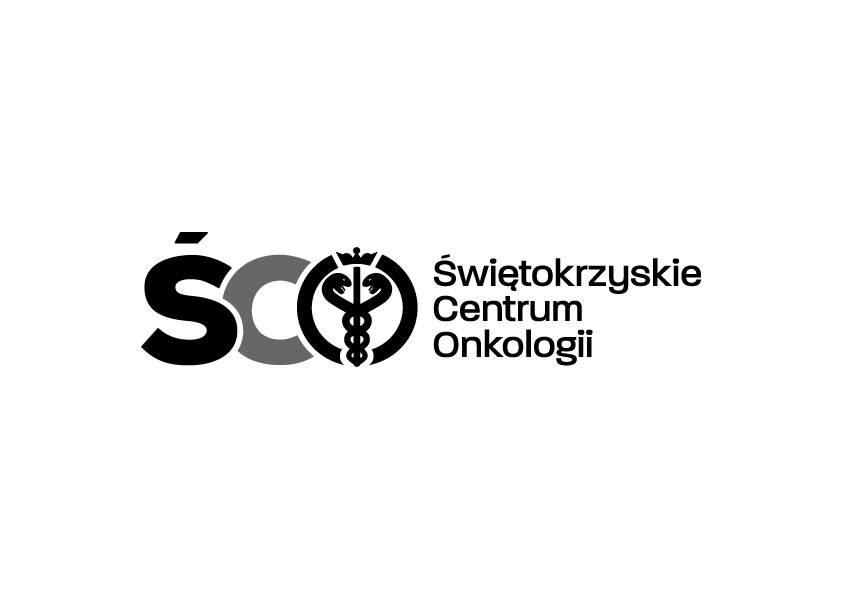 Adres: ul. Artwińskiego , 25-734 Kielce  Sekcja Zamówień Publicznychtel.: (0-41) 36-74-279  11.08.2023r.Informacja o kwocie na sfinansowanie zamówienia Dot. AZP.2411.166.2023.IA: Zakup wraz z dostawą generatora technetowego od 15 GBq (99 mTc) wraz  z zestawami do elucji dla Zakładu Medycyny Nuklearnej z Ośrodkiem PET Świętokrzyskiego Centrum Onkologii w Kielcach.Działając na podstawie art. 222 ust. 4 ustawy z dnia 11 września 2019 r. – Prawo zamówień publicznych, Zamawiający przekazuje informacje dotyczące kwoty jaką zamierza przeznaczyć na sfinansowanie zamówienia:Wartość  brutto/ZŁPAKIET NR 1265.636,80 zł